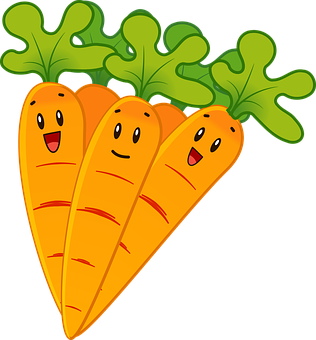 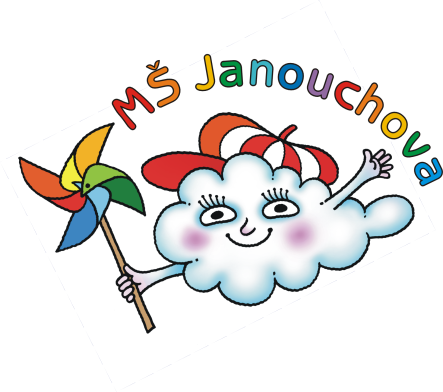 JÍDELNÍ LÍSTEKOD 5. 10. 2020 DO 9. 10. 2020STRAVA JE URČENA K OKAMŽITÉ SPOTŘEBĚ.ZMĚNA JÍDELNÍČKU JE VYHRAZENA.Pavla Maršálková			Helena Zímová		Šárka Ryšavávedoucí kuchařka			vedoucí kuchařka		vedoucí školní jídelnyjídelna Janouchova		jídelna ModletickáOvoce a zelenina, která nám v tomto období dozrává, je v jídelním lístku zvýrazněna modře.PŘESNÍDÁVKAOBĚDSVAČINArybí pomazánka, chléb, rajče, šípkový čaj(1,4)zeleninový vývar s těstovinoufazole s kořenovou zeleninou v rajské omáčce, chléb, ovocný čaj(1,9)houska, medové máslo, jablko, mléko(1,7)obilné kuličky, banán,mléko(1,7)mrkvový krém s kuskusemsmažený kuřecí řízek, bramborovo celerová kaše, okurkový salát, ovocný čaj(1,3,7,9)chléb, pomazánka z lučiny, ředkvičky, čaj, mléko(1,7)žitný chléb, tvarohová pomazánka s pažitkou, kapie, mléko(1,7)zeleninová polévka s vaječnou jíškousegedínský guláš, houskový knedlík, švestka, ovocný čaj(1,3,7,9)ovocný jogurt, rohlík,hruška, šípkový čajchléb, pomazánka z pečeného masa, okurka, čaj s citrónem(1)brokolicový krémlázeňské rybí filé, brambor, ovocný salát s hroznovým vínem, čaj(1,3,7)dalamánek, pomazánka ze sýru žervé a avokáda, paprika, ovocný čaj(1,7)domácí tvarohový krém s ovocem (nektarinka), rohlík, čaj, mléko(1,7)kulajda s houbamirizoto se zeleninou, sypané sýrem, zelný salát s mrkví, ovocný čaj(1,3,7,9)tuňáková pomazánka s tvarohem, chléb, jablko, ovocný čaj(1,7)